«Математика-царица наук»Внеклассное мероприятие по математикеЦель: воспитывать сознательное отношение к учебе через  повышение мотивации и познавательной активности во внеклассной работе.Класс: 8Наглядность и оборудование: проектор и доска, презентация РР, раздаточный материал.Девиз: Дорогу осилит идущий, а математику - думающий.Описание: мероприятие проводится в виде соревнования двух команд. Присутствует жюри. Каждая команда придумывает себе название, девиз, приветствие . Выбирают капитана команды. Задания читает учитель  для каждой из обеих команд, команды отвечают по очереди.Ход мероприятия:1. Математическая разминка.Вопросы для команд:1) Результат умножения.2) Чему равен вписанный угол?3) Кто автор теоремы Пифагора?4) Два радиуса?5) Наименьшее двузначное число6) Наибольшее четырехзначное число7) Какой цифрой оканчивается 105.8) 2+2*2=?9)Что больше 2 или5?10) Какую книгу по геометрии написал Эвклид?11) Французский математик, автор теоремы для решения приведенного квадратного уравнения?12) Сумма углов треугольника.13) Два отца и два сына разделили три апельсина так, что каждый получил по апельсину. Как такое могло получиться? 14) Я придумала два числа. Когда я их сложила, то получила 6,а когда я вычла их, то получила опять 6. Какие числа я задумала?( 1 балл)2.  Литературный этапВспомните названия произведений , в названии которых содержатся числа. (например: Трое в лодке, не считая собаки. Три поросенка и т.д)Вспомните пословицы, в которых имеются  числа. (Семеро одного не ждут. Семь раз отмерь, один раз отрежь. И т.д)3. Исторический этап.О ком идет речь? 1. Более 40 лет он работал математиком в Казанском университете, причем половину этого срока он являлся ректором Казанского университета. Современные ученые полагают, что именно благодаря его мудрому руководству университет стал одним из лучших. (Н.И. Лобачевский)2. Родился в Семипалатинской области в 1923году, закончил  Семипалатинский педагогический институт, ветеран войны, после окончания института работал преподавателем,  заведующим кафедрой высшей математики, проректором и ректором в родном институте. В 1967г. он стал доктором физико-математических наук. Кроме того, он  работал в КАЗ ГУ г. Алматы. (академик Т.И. Аманов).4. Конкурс капитанов.В Древней Индии говорили: «Как солнце  блеском своим затмевает звезды, так ученый человек затмит славу  другого в народных собраниях, предлагая и решая алгебраические задачи».Вот одна из тех задач: Пчелы в числе, равном квадратному корню из половины всего их роя, сели на куст жасмина, оставив позади себя 8/9 роя. И только одна пчелка из того же роя кружится возле лотоса, привлеченная  жужжанием подруги, неосторожно попавшей в западню сладко пахнущего цветка. Сколько всего было пчел в рое? Решение . Пусть х- число пчел всего. Составим уравнение:  + х +2=х.   (Ответ: 72пчелы)    (6 баллов)5. Математическая эстафета( решение задач в команде - по 4 балла)Задача 1.  Имеются чашечные весы без гирь и 3 одинаковые по внешнему виду монеты. Одна из монет фальшивая,  причем неизвестно, легче она или тяжелее (одинаковые монеты одного веса). Сколько надо сделать взвешиваний, чтобы определить фальшивую монету? (Ответ: 2)Задача 2.  Имеется 5 закрытых чемоданов и 5 ключей к ним. При этом неизвестно, к какому чемодану подходит какой ключ. Какое наименьшее число попыток надо сделать, чтобы наверняка определить, какой ключ подходит к какому чемодану? (Решение: 4+3+2+1=10 попыток)Задача 3.  Карлсон очень любил сладкое. Налив себе в стакан сметаны, он добавил туда варенье из банки, но как только он перемешал сметану и варенье, то понял, что хочет есть одно варенье. Недолго думая, он перелил в банку столько варенья со сметаной, сколько взял из банки варенья. После перемешивания Карлсон задумался: чего же получилось больше: сметаны в бвнкеке с вареньем или варенья в стакане со сметаной? А как  думаете вы? 6. Конкурс «Анаграмма»Какая из команд составит больше новых слов из слова «тригонометрия»?(сколько слов, столько и баллов).7. Отгадать ребусы: (8 баллов )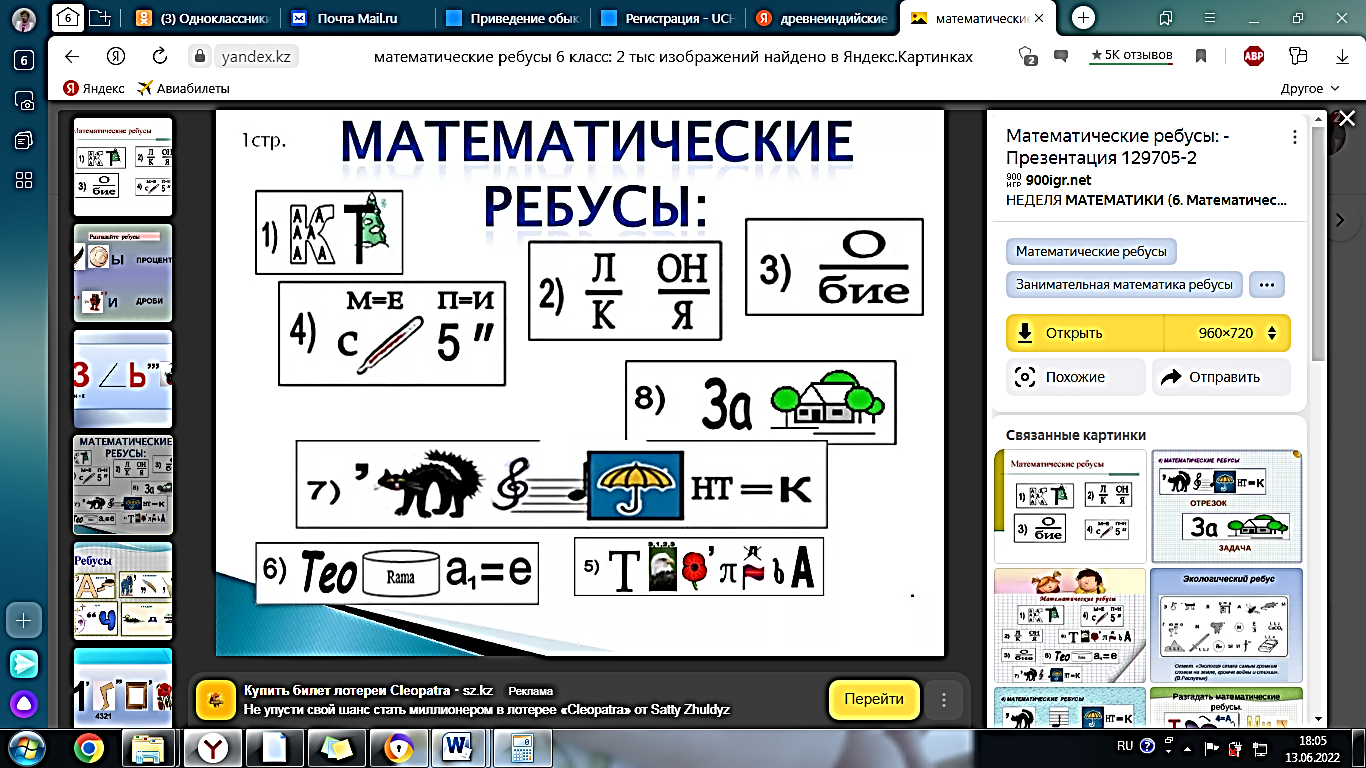 8. Подведение итогов. Награждение победителей. 